Instructions:  Do not revise or delete text or questions contained in this report.Complete this report to document excavation and treatment or disposal of petroleum-contaminated soil removed in response to a recent release, after surface soil excavation, or as a Minnesota Pollution Control Agency (MPCA) approved corrective action. Conduct soil excavation activities in accordance with Excavation of petroleum-contaminated soil and tank removal sampling.Do not complete this report to document petroleum-contaminated soil excavated as part of underground or aboveground tank system removal, closure, and/or upgrade activities where an identified petroleum release has occurred, and a MPCA leak site ID has been issued. Instead, complete the General excavation report worksheet.Note:  All documents with hyperlinks in this form are available on the MPCA’s Cleanup guidance website at https://www.pca.state.mn.us/waste/cleanup-guidance. Responsible party informationLeak site informationExcavation contractorEnvironmental professional informationBy signing this document, I/we acknowledge that we are submitting this document on behalf of and as agents of the responsible person or volunteer for this leak site. I/we acknowledge that if information in this document is inaccurate or incomplete, it will delay the completion of remediation and may harm the environment and may result in a reduction in Petrofund reimbursement. In addition, I/we acknowledge on behalf of the responsible person or volunteer for this leak site that if this document is determined to contain a false material statement, representation, or certification, or if it omits material information, the responsible person or volunteer may be found to be in violation of Minn. Stat. § 115.075 or Minn. R. 7000.0300 (Duty of Candor), and that the responsible person or volunteer may be liable for civil penalties.By typing/signing my name below, I certify the above statements to be true and correct, to the best of my knowledge, and that this information can be used for the purpose of processing this form.SignaturesCompany information:Project manager information:Section 1: Corrective action informationSection 2: Excavation informationSection 3: Sampling informationSection 4: Soil treatment or disposal informationSection 5: Conclusions and recommendationSection 6: TablesTable 1. Tank information11 Include current and former tanks. 2 Use F for fiberglass or S for Steel.3 Indicate: active, removed, closed-in-place, temporary closure, abandoned, or new tank installation.Table 2. Results of soil headspace screening1 Code the samples sequentially with the following prefixes: sidewall samples with an S, bottom samples with a B, removed soil with an R, stockpile samples with SP, line samples with an L, substance transfer locations with a T, and dispensers with a D. Sample codes should correspond to the site map.2 PID = photoionization detector.Table 3. Analytical results of soil samples11 Report results in mg/kg. If results are below reporting limits, use < with the report level. 2 Code the samples sequentially with the following prefixes: sidewall samples with an S, bottom samples with a B, removed soil with an R, stockpile samples with SP, line samples with an L, substance transfer locations with a T, and dispensers with a D. Sample codes should correspond to the site map. 3 Indicate “mobile” or “fixed” in the lab type column.Table 4. Other contaminants detected in soil samples (petroleum or non-petroleum derived)11 Report results in mg/kg. Use less than symbols to show the report level. 2 Indicate “mobile” or “fixed” in the lab type column. Table 5. Water sample analytical results11 Report results in µg/L. Use less than symbols to show the report level. 2 Indicate “mobile” or “fixed” in the lab type column. 3 See the MDH Human Health-Based Water Guidance Table for a list of current Health Risk Limits (HRLs).Table 6. Other contaminants detected in water samples (petroleum or non-petroleum derived)11 Report results in µg/L. Use less than symbols to show the report level.2 Indicate “mobile” or “fixed” in the lab type column.3 See the MDH Human Health-Based Water Guidance Table for a list of current HRLs.Section 7: FiguresSection 8: Appendices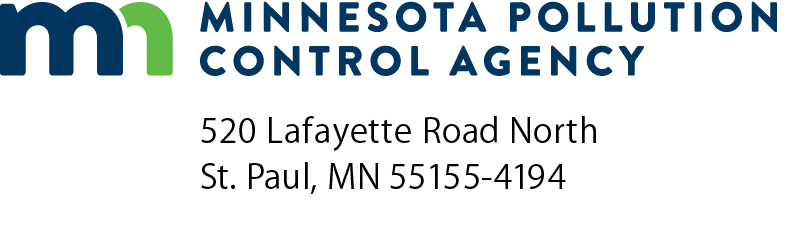 Corrective action excavation report worksheetPetroleum Remediation ProgramGuidance document 3-02aDoc Type: General Excavation Report WorksheetMPCA Site ID: LS00     Date (mm/dd/yyyy):Individual or corporate name:Individual or corporate name:Individual or corporate name:Individual or corporate name:Mailing address:Mailing address:Mailing address:City:State:Zip code:Email:Email:Phone:Alternative contact name (if any):Alternative contact name (if any):Alternative contact name (if any):Alternative contact name (if any):Alternative contact name (if any):Phone:Name:Name:Phone:Leak site address:Leak site address:Leak site address:Leak site address:City:State:Zip code:Zip code:County:County:County:Company name:Company name:Company name:Company name:Contact name:Contact name:Contact name:Mailing address:Mailing address:Mailing address:Mailing address:City:State:Zip code:Email:Email:Phone:Report author(s)Report author(s)Report author(s)Report author(s)Report reviewer(s)Report reviewer(s)Report reviewer(s)Report reviewer(s)Signature:Signature:Signature:Signature:(This document has been electronically signed.)(This document has been electronically signed.)(This document has been electronically signed.)(This document has been electronically signed.)Title:Title:Date (mm/dd/yyyy):Date (mm/dd/yyyy):Date (mm/dd/yyyy):Date (mm/dd/yyyy):Date (mm/dd/yyyy):Date (mm/dd/yyyy):Signature:Signature:Signature:Signature:(This document has been electronically signed.)(This document has been electronically signed.)(This document has been electronically signed.)(This document has been electronically signed.)Title:Title:Date (mm/dd/yyyy):Date (mm/dd/yyyy):Date (mm/dd/yyyy):Date (mm/dd/yyyy):Date (mm/dd/yyyy):Date (mm/dd/yyyy):Name(s) of field technician(s):Name:Name:Phone:Phone:Mailing address:Mailing address:Mailing address:City:State:Zip code:Zip code:Name:Phone:Email:Double click checkboxes to select Checked and select OK.Double click checkboxes to select Checked and select OK.Double click checkboxes to select Checked and select OK.Double click checkboxes to select Checked and select OK.Double click checkboxes to select Checked and select OK.Double click checkboxes to select Checked and select OK.Double click checkboxes to select Checked and select OK.Double click checkboxes to select Checked and select OK.Double click checkboxes to select Checked and select OK.Double click checkboxes to select Checked and select OK.Double click checkboxes to select Checked and select OK.Double click checkboxes to select Checked and select OK.A. 	What type(s) of petroleum product released, if known?A. 	What type(s) of petroleum product released, if known?A. 	What type(s) of petroleum product released, if known?A. 	What type(s) of petroleum product released, if known?A. 	What type(s) of petroleum product released, if known?A. 	What type(s) of petroleum product released, if known?A. 	What type(s) of petroleum product released, if known?A. 	What type(s) of petroleum product released, if known?A. 	What type(s) of petroleum product released, if known?A. 	What type(s) of petroleum product released, if known?A. 	What type(s) of petroleum product released, if known?A. 	What type(s) of petroleum product released, if known? Gasoline, unleaded Diesel Diesel Motor oil  Motor oil  Motor oil  Motor oil  E85 E85 Aviation gas Aviation gas Gasoline, leaded Fuel oil #1 & #2 Fuel oil #1 & #2 Used oil Used oil Used oil Used oil Kerosene Kerosene Jet fuel Jet fuel Gasoline, type unknown Fuel oil #4 & #6 Fuel oil #4 & #6 Waste oil Waste oil Waste oil Waste oil Hydraulic fluid Hydraulic fluid Unknown UnknownB.	Volume of release, if known:B.	Volume of release, if known:B.	Volume of release, if known: gallons gallons gallons gallons gallons gallonsC.	Was the corrective action excavation for contaminated surface soil only?C.	Was the corrective action excavation for contaminated surface soil only?C.	Was the corrective action excavation for contaminated surface soil only?C.	Was the corrective action excavation for contaminated surface soil only?C.	Was the corrective action excavation for contaminated surface soil only?C.	Was the corrective action excavation for contaminated surface soil only?C.	Was the corrective action excavation for contaminated surface soil only? Yes    No Yes    No Yes    No Yes    No Yes    NoD.	Was this corrective action completed in response to an emergency, or to a recent release according to Recent releases at petroleum tank sites?      Yes    NoD.	Was this corrective action completed in response to an emergency, or to a recent release according to Recent releases at petroleum tank sites?      Yes    NoD.	Was this corrective action completed in response to an emergency, or to a recent release according to Recent releases at petroleum tank sites?      Yes    NoD.	Was this corrective action completed in response to an emergency, or to a recent release according to Recent releases at petroleum tank sites?      Yes    NoD.	Was this corrective action completed in response to an emergency, or to a recent release according to Recent releases at petroleum tank sites?      Yes    NoD.	Was this corrective action completed in response to an emergency, or to a recent release according to Recent releases at petroleum tank sites?      Yes    NoD.	Was this corrective action completed in response to an emergency, or to a recent release according to Recent releases at petroleum tank sites?      Yes    NoD.	Was this corrective action completed in response to an emergency, or to a recent release according to Recent releases at petroleum tank sites?      Yes    NoD.	Was this corrective action completed in response to an emergency, or to a recent release according to Recent releases at petroleum tank sites?      Yes    NoD.	Was this corrective action completed in response to an emergency, or to a recent release according to Recent releases at petroleum tank sites?      Yes    NoD.	Was this corrective action completed in response to an emergency, or to a recent release according to Recent releases at petroleum tank sites?      Yes    NoD.	Was this corrective action completed in response to an emergency, or to a recent release according to Recent releases at petroleum tank sites?      Yes    No1.	If no, list the title, date, and author (name and affiliation) of the previously submitted report that proposed the soil excavation 	corrective action design (CAD), if present.1.	If no, list the title, date, and author (name and affiliation) of the previously submitted report that proposed the soil excavation 	corrective action design (CAD), if present.1.	If no, list the title, date, and author (name and affiliation) of the previously submitted report that proposed the soil excavation 	corrective action design (CAD), if present.1.	If no, list the title, date, and author (name and affiliation) of the previously submitted report that proposed the soil excavation 	corrective action design (CAD), if present.1.	If no, list the title, date, and author (name and affiliation) of the previously submitted report that proposed the soil excavation 	corrective action design (CAD), if present.1.	If no, list the title, date, and author (name and affiliation) of the previously submitted report that proposed the soil excavation 	corrective action design (CAD), if present.1.	If no, list the title, date, and author (name and affiliation) of the previously submitted report that proposed the soil excavation 	corrective action design (CAD), if present.1.	If no, list the title, date, and author (name and affiliation) of the previously submitted report that proposed the soil excavation 	corrective action design (CAD), if present.1.	If no, list the title, date, and author (name and affiliation) of the previously submitted report that proposed the soil excavation 	corrective action design (CAD), if present.1.	If no, list the title, date, and author (name and affiliation) of the previously submitted report that proposed the soil excavation 	corrective action design (CAD), if present.1.	If no, list the title, date, and author (name and affiliation) of the previously submitted report that proposed the soil excavation 	corrective action design (CAD), if present.1.	If no, list the title, date, and author (name and affiliation) of the previously submitted report that proposed the soil excavation 	corrective action design (CAD), if present.	2. 	Date the soil excavation CAD was proposed (mm/dd/yyyy):	2. 	Date the soil excavation CAD was proposed (mm/dd/yyyy):	2. 	Date the soil excavation CAD was proposed (mm/dd/yyyy):	2. 	Date the soil excavation CAD was proposed (mm/dd/yyyy):	2. 	Date the soil excavation CAD was proposed (mm/dd/yyyy):	2. 	Date the soil excavation CAD was proposed (mm/dd/yyyy):	3. 	Date the soil excavation CAD was modified and/or approved by the MPCA (mm/dd/yyyy): 	3. 	Date the soil excavation CAD was modified and/or approved by the MPCA (mm/dd/yyyy): 	3. 	Date the soil excavation CAD was modified and/or approved by the MPCA (mm/dd/yyyy): 	3. 	Date the soil excavation CAD was modified and/or approved by the MPCA (mm/dd/yyyy): MPCA staff person who approved it:E.	List the in-place volume of contaminated soil originally approved by the MPCA for removal and treatment:E.	List the in-place volume of contaminated soil originally approved by the MPCA for removal and treatment:E.	List the in-place volume of contaminated soil originally approved by the MPCA for removal and treatment:E.	List the in-place volume of contaminated soil originally approved by the MPCA for removal and treatment:E.	List the in-place volume of contaminated soil originally approved by the MPCA for removal and treatment:E.	List the in-place volume of contaminated soil originally approved by the MPCA for removal and treatment: cubic yards cubic yardsF.	Total in-place volume of contaminated soil actually removed for treatment:F.	Total in-place volume of contaminated soil actually removed for treatment: cubic yards cubic yardsG.	If the approved volume (item E) is different than the volume actually removed (item F), discuss the circumstances under which 	this occurred, including whether MPCA approval was given for this difference.G.	If the approved volume (item E) is different than the volume actually removed (item F), discuss the circumstances under which 	this occurred, including whether MPCA approval was given for this difference.G.	If the approved volume (item E) is different than the volume actually removed (item F), discuss the circumstances under which 	this occurred, including whether MPCA approval was given for this difference.G.	If the approved volume (item E) is different than the volume actually removed (item F), discuss the circumstances under which 	this occurred, including whether MPCA approval was given for this difference.G.	If the approved volume (item E) is different than the volume actually removed (item F), discuss the circumstances under which 	this occurred, including whether MPCA approval was given for this difference.G.	If the approved volume (item E) is different than the volume actually removed (item F), discuss the circumstances under which 	this occurred, including whether MPCA approval was given for this difference.G.	If the approved volume (item E) is different than the volume actually removed (item F), discuss the circumstances under which 	this occurred, including whether MPCA approval was given for this difference.G.	If the approved volume (item E) is different than the volume actually removed (item F), discuss the circumstances under which 	this occurred, including whether MPCA approval was given for this difference.If granted approval, provide the name of the MPCA staff who granted approval, the approval date, and the means by which it was received.If granted approval, provide the name of the MPCA staff who granted approval, the approval date, and the means by which it was received.If granted approval, provide the name of the MPCA staff who granted approval, the approval date, and the means by which it was received.If granted approval, provide the name of the MPCA staff who granted approval, the approval date, and the means by which it was received.If granted approval, provide the name of the MPCA staff who granted approval, the approval date, and the means by which it was received.If granted approval, provide the name of the MPCA staff who granted approval, the approval date, and the means by which it was received.If granted approval, provide the name of the MPCA staff who granted approval, the approval date, and the means by which it was received.If granted approval, provide the name of the MPCA staff who granted approval, the approval date, and the means by which it was received.A.Dates site work performed. 
Provide a chronological list of excavation tasks and site work completed, such as site preparation, pre-excavation sampling, dewatering, soil excavation activities, final excavation sampling, stockpile sampling, contaminated soil loading and hauling, soil treatment, backfilling, and site restoration, etc. and the dates or time periods each task was performed. To add additional rows, press tab.Dates site work performed. 
Provide a chronological list of excavation tasks and site work completed, such as site preparation, pre-excavation sampling, dewatering, soil excavation activities, final excavation sampling, stockpile sampling, contaminated soil loading and hauling, soil treatment, backfilling, and site restoration, etc. and the dates or time periods each task was performed. To add additional rows, press tab.Work performedDate (mm/dd/yyyy)B. 	List name and title of others on-site during site work, such as the fire marshal, local officials, MPCA staff.B. 	List name and title of others on-site during site work, such as the fire marshal, local officials, MPCA staff.B. 	List name and title of others on-site during site work, such as the fire marshal, local officials, MPCA staff.C.	Discuss the site work performed, including whether any problems or unexpected outcomes were encountered during CAD implementation.C.	Discuss the site work performed, including whether any problems or unexpected outcomes were encountered during CAD implementation.C.	Discuss the site work performed, including whether any problems or unexpected outcomes were encountered during CAD implementation.D.	Dimensions of excavation zone(s). Include excavation boundaries in Figure 3. If multiple zones were dug, reference each zone separately. To add additional rows, press tab.D.	Dimensions of excavation zone(s). Include excavation boundaries in Figure 3. If multiple zones were dug, reference each zone separately. To add additional rows, press tab.D.	Dimensions of excavation zone(s). Include excavation boundaries in Figure 3. If multiple zones were dug, reference each zone separately. To add additional rows, press tab.E.	Provide calculations differentiating the total in-place volume of soil excavated into uncontaminated or contaminated soil, such as overburden versus that removed for treatment. If there are multiple pits, show calculations for each pit separately. The calculations must be consistent with the detailed excavation map (Figure 3) showing the final excavation extent(s) and depth contours.E.	Provide calculations differentiating the total in-place volume of soil excavated into uncontaminated or contaminated soil, such as overburden versus that removed for treatment. If there are multiple pits, show calculations for each pit separately. The calculations must be consistent with the detailed excavation map (Figure 3) showing the final excavation extent(s) and depth contours.E.	Provide calculations differentiating the total in-place volume of soil excavated into uncontaminated or contaminated soil, such as overburden versus that removed for treatment. If there are multiple pits, show calculations for each pit separately. The calculations must be consistent with the detailed excavation map (Figure 3) showing the final excavation extent(s) and depth contours.E.	Provide calculations differentiating the total in-place volume of soil excavated into uncontaminated or contaminated soil, such as overburden versus that removed for treatment. If there are multiple pits, show calculations for each pit separately. The calculations must be consistent with the detailed excavation map (Figure 3) showing the final excavation extent(s) and depth contours.E.	Provide calculations differentiating the total in-place volume of soil excavated into uncontaminated or contaminated soil, such as overburden versus that removed for treatment. If there are multiple pits, show calculations for each pit separately. The calculations must be consistent with the detailed excavation map (Figure 3) showing the final excavation extent(s) and depth contours.E.	Provide calculations differentiating the total in-place volume of soil excavated into uncontaminated or contaminated soil, such as overburden versus that removed for treatment. If there are multiple pits, show calculations for each pit separately. The calculations must be consistent with the detailed excavation map (Figure 3) showing the final excavation extent(s) and depth contours.E.	Provide calculations differentiating the total in-place volume of soil excavated into uncontaminated or contaminated soil, such as overburden versus that removed for treatment. If there are multiple pits, show calculations for each pit separately. The calculations must be consistent with the detailed excavation map (Figure 3) showing the final excavation extent(s) and depth contours.F.	Discuss the management of uncontaminated soil (overburden) and its final endpoint. If used as excavation backfill, describe where and at what depth it was placed.F.	Discuss the management of uncontaminated soil (overburden) and its final endpoint. If used as excavation backfill, describe where and at what depth it was placed.F.	Discuss the management of uncontaminated soil (overburden) and its final endpoint. If used as excavation backfill, describe where and at what depth it was placed.F.	Discuss the management of uncontaminated soil (overburden) and its final endpoint. If used as excavation backfill, describe where and at what depth it was placed.F.	Discuss the management of uncontaminated soil (overburden) and its final endpoint. If used as excavation backfill, describe where and at what depth it was placed.F.	Discuss the management of uncontaminated soil (overburden) and its final endpoint. If used as excavation backfill, describe where and at what depth it was placed.F.	Discuss the management of uncontaminated soil (overburden) and its final endpoint. If used as excavation backfill, describe where and at what depth it was placed.G.	Backfill material (sand, gravel, etc.):G.	Backfill material (sand, gravel, etc.):G.	Backfill material (sand, gravel, etc.):H.	Native soil type (clay, sand, etc.):H.	Native soil type (clay, sand, etc.):I.	Did petroleum saturated or grossly contaminated soil remain after the excavation?I.	Did petroleum saturated or grossly contaminated soil remain after the excavation?I.	Did petroleum saturated or grossly contaminated soil remain after the excavation?I.	Did petroleum saturated or grossly contaminated soil remain after the excavation? Yes    No Yes    No Yes    NoIf any remained, explain why:J.	Discuss how groundwater affected excavation activities. If dewatering occurred, discuss the planning, method, timing, total volume removed (gallons), and results of dewatering activities. Discuss transport, treatment, disposal, and permits obtained for managing removed water.J.	Discuss how groundwater affected excavation activities. If dewatering occurred, discuss the planning, method, timing, total volume removed (gallons), and results of dewatering activities. Discuss transport, treatment, disposal, and permits obtained for managing removed water.J.	Discuss how groundwater affected excavation activities. If dewatering occurred, discuss the planning, method, timing, total volume removed (gallons), and results of dewatering activities. Discuss transport, treatment, disposal, and permits obtained for managing removed water.J.	Discuss how groundwater affected excavation activities. If dewatering occurred, discuss the planning, method, timing, total volume removed (gallons), and results of dewatering activities. Discuss transport, treatment, disposal, and permits obtained for managing removed water.J.	Discuss how groundwater affected excavation activities. If dewatering occurred, discuss the planning, method, timing, total volume removed (gallons), and results of dewatering activities. Discuss transport, treatment, disposal, and permits obtained for managing removed water.J.	Discuss how groundwater affected excavation activities. If dewatering occurred, discuss the planning, method, timing, total volume removed (gallons), and results of dewatering activities. Discuss transport, treatment, disposal, and permits obtained for managing removed water.J.	Discuss how groundwater affected excavation activities. If dewatering occurred, discuss the planning, method, timing, total volume removed (gallons), and results of dewatering activities. Discuss transport, treatment, disposal, and permits obtained for managing removed water.A.	Describe the field screening methods used to distinguish contaminated from uncontaminated soil.B.	Describe the soil analytical sampling and handling procedures used.C.	If groundwater was encountered, was there field evidence of groundwater contamination?   Yes    No    N/AIf yes, describe evidence of contamination, such as non-aqueous phase liquid (NAPL) - specify thickness (feet), product sheen, or groundwater in contact with petroleum-contaminated soil.Note: If you observe NAPL, contact the Minnesota duty officer immediately as outlined in MPCA guidance document Light non-aqueous phase liquid management strategy.Has the removed petroleum-contaminated soil been treated or disposed of? Has the removed petroleum-contaminated soil been treated or disposed of? Has the removed petroleum-contaminated soil been treated or disposed of? Has the removed petroleum-contaminated soil been treated or disposed of? Has the removed petroleum-contaminated soil been treated or disposed of? Has the removed petroleum-contaminated soil been treated or disposed of? Has the removed petroleum-contaminated soil been treated or disposed of? Has the removed petroleum-contaminated soil been treated or disposed of? Has the removed petroleum-contaminated soil been treated or disposed of? Has the removed petroleum-contaminated soil been treated or disposed of? Has the removed petroleum-contaminated soil been treated or disposed of? Has the removed petroleum-contaminated soil been treated or disposed of? Has the removed petroleum-contaminated soil been treated or disposed of? Has the removed petroleum-contaminated soil been treated or disposed of? Has the removed petroleum-contaminated soil been treated or disposed of? Has the removed petroleum-contaminated soil been treated or disposed of? Has the removed petroleum-contaminated soil been treated or disposed of? Has the removed petroleum-contaminated soil been treated or disposed of? Has the removed petroleum-contaminated soil been treated or disposed of? Has the removed petroleum-contaminated soil been treated or disposed of?  Yes    No    N/A Yes    No    N/A Yes    No    N/A Yes    No    N/A Yes    No    N/AIf yes, specify method(s) of soil treatment or disposal used and treatment site/facility information: If yes, specify method(s) of soil treatment or disposal used and treatment site/facility information: If yes, specify method(s) of soil treatment or disposal used and treatment site/facility information: If yes, specify method(s) of soil treatment or disposal used and treatment site/facility information: If yes, specify method(s) of soil treatment or disposal used and treatment site/facility information: If yes, specify method(s) of soil treatment or disposal used and treatment site/facility information: If yes, specify method(s) of soil treatment or disposal used and treatment site/facility information: If yes, specify method(s) of soil treatment or disposal used and treatment site/facility information: If yes, specify method(s) of soil treatment or disposal used and treatment site/facility information: If yes, specify method(s) of soil treatment or disposal used and treatment site/facility information: If yes, specify method(s) of soil treatment or disposal used and treatment site/facility information: If yes, specify method(s) of soil treatment or disposal used and treatment site/facility information: If yes, specify method(s) of soil treatment or disposal used and treatment site/facility information: If yes, specify method(s) of soil treatment or disposal used and treatment site/facility information: If yes, specify method(s) of soil treatment or disposal used and treatment site/facility information: If yes, specify method(s) of soil treatment or disposal used and treatment site/facility information: If yes, specify method(s) of soil treatment or disposal used and treatment site/facility information: If yes, specify method(s) of soil treatment or disposal used and treatment site/facility information: If yes, specify method(s) of soil treatment or disposal used and treatment site/facility information: If yes, specify method(s) of soil treatment or disposal used and treatment site/facility information: If yes, specify method(s) of soil treatment or disposal used and treatment site/facility information: If yes, specify method(s) of soil treatment or disposal used and treatment site/facility information: If yes, specify method(s) of soil treatment or disposal used and treatment site/facility information: If yes, specify method(s) of soil treatment or disposal used and treatment site/facility information: If yes, specify method(s) of soil treatment or disposal used and treatment site/facility information:  Landfilling Landfilling Landfilling Landfilling Landfilling Land treatment Land treatment Land treatment Land treatment Composting Composting Composting Composting Composting Thin spreading, if less than 10 cubic yards Thin spreading, if less than 10 cubic yards Thin spreading, if less than 10 cubic yards Thin spreading, if less than 10 cubic yards Thin spreading, if less than 10 cubic yards Thin spreading, if less than 10 cubic yards Thin spreading, if less than 10 cubic yards Thin spreading, if less than 10 cubic yards Thin spreading, if less than 10 cubic yards Thin spreading, if less than 10 cubic yards Out-of-state, please describe: Out-of-state, please describe: Out-of-state, please describe: Out-of-state, please describe: Out-of-state, please describe: Out-of-state, please describe: Out-of-state, please describe: Out-of-state, please describe:Treatment site/facility information:Treatment site/facility information:Treatment site/facility information:Treatment site/facility information:Treatment site/facility information:Treatment site/facility information:Treatment site/facility information:Treatment site/facility information:Treatment site/facility information:Treatment site/facility information:Treatment site/facility information:Treatment site/facility information:Treatment site/facility information:Treatment site/facility information:Treatment site/facility information:Treatment site/facility information:Treatment site/facility information:Treatment site/facility information:Treatment site/facility information:Treatment site/facility information:Treatment site/facility information:Treatment site/facility information:Treatment site/facility information:Treatment site/facility information:MPCA treatment or disposal Site ID for in-state facilities (e.g., SW-##, CS00#####, PRE000###):MPCA treatment or disposal Site ID for in-state facilities (e.g., SW-##, CS00#####, PRE000###):MPCA treatment or disposal Site ID for in-state facilities (e.g., SW-##, CS00#####, PRE000###):MPCA treatment or disposal Site ID for in-state facilities (e.g., SW-##, CS00#####, PRE000###):MPCA treatment or disposal Site ID for in-state facilities (e.g., SW-##, CS00#####, PRE000###):MPCA treatment or disposal Site ID for in-state facilities (e.g., SW-##, CS00#####, PRE000###):MPCA treatment or disposal Site ID for in-state facilities (e.g., SW-##, CS00#####, PRE000###):MPCA treatment or disposal Site ID for in-state facilities (e.g., SW-##, CS00#####, PRE000###):MPCA treatment or disposal Site ID for in-state facilities (e.g., SW-##, CS00#####, PRE000###):MPCA treatment or disposal Site ID for in-state facilities (e.g., SW-##, CS00#####, PRE000###):MPCA treatment or disposal Site ID for in-state facilities (e.g., SW-##, CS00#####, PRE000###):MPCA treatment or disposal Site ID for in-state facilities (e.g., SW-##, CS00#####, PRE000###):MPCA treatment or disposal Site ID for in-state facilities (e.g., SW-##, CS00#####, PRE000###):MPCA treatment or disposal Site ID for in-state facilities (e.g., SW-##, CS00#####, PRE000###):MPCA treatment or disposal Site ID for in-state facilities (e.g., SW-##, CS00#####, PRE000###):MPCA treatment or disposal Site ID for in-state facilities (e.g., SW-##, CS00#####, PRE000###):MPCA treatment or disposal Site ID for in-state facilities (e.g., SW-##, CS00#####, PRE000###):MPCA treatment or disposal Site ID for in-state facilities (e.g., SW-##, CS00#####, PRE000###):MPCA treatment or disposal Site ID for in-state facilities (e.g., SW-##, CS00#####, PRE000###):MPCA treatment or disposal Site ID for in-state facilities (e.g., SW-##, CS00#####, PRE000###):MPCA treatment or disposal Site ID for in-state facilities (e.g., SW-##, CS00#####, PRE000###):MPCA treatment or disposal Site ID for in-state facilities (e.g., SW-##, CS00#####, PRE000###):Treatment site/Facility name:Treatment site/Facility name:Treatment site/Facility name:Treatment site/Facility name:Treatment site/Facility name:Treatment site/Facility name:Physical address:Physical address:Physical address:Physical address:Physical address:City:City:City:State:State:Zip:Zip:Note: If petroleum-contaminated soil was landfilled, include disposal receipts and required information in Section 8: Appendix C.Note: If petroleum-contaminated soil was landfilled, include disposal receipts and required information in Section 8: Appendix C.Note: If petroleum-contaminated soil was landfilled, include disposal receipts and required information in Section 8: Appendix C.Note: If petroleum-contaminated soil was landfilled, include disposal receipts and required information in Section 8: Appendix C.Note: If petroleum-contaminated soil was landfilled, include disposal receipts and required information in Section 8: Appendix C.Note: If petroleum-contaminated soil was landfilled, include disposal receipts and required information in Section 8: Appendix C.Note: If petroleum-contaminated soil was landfilled, include disposal receipts and required information in Section 8: Appendix C.Note: If petroleum-contaminated soil was landfilled, include disposal receipts and required information in Section 8: Appendix C.Note: If petroleum-contaminated soil was landfilled, include disposal receipts and required information in Section 8: Appendix C.Note: If petroleum-contaminated soil was landfilled, include disposal receipts and required information in Section 8: Appendix C.Note: If petroleum-contaminated soil was landfilled, include disposal receipts and required information in Section 8: Appendix C.Note: If petroleum-contaminated soil was landfilled, include disposal receipts and required information in Section 8: Appendix C.Note: If petroleum-contaminated soil was landfilled, include disposal receipts and required information in Section 8: Appendix C.Note: If petroleum-contaminated soil was landfilled, include disposal receipts and required information in Section 8: Appendix C.Note: If petroleum-contaminated soil was landfilled, include disposal receipts and required information in Section 8: Appendix C.Note: If petroleum-contaminated soil was landfilled, include disposal receipts and required information in Section 8: Appendix C.Note: If petroleum-contaminated soil was landfilled, include disposal receipts and required information in Section 8: Appendix C.Note: If petroleum-contaminated soil was landfilled, include disposal receipts and required information in Section 8: Appendix C.Note: If petroleum-contaminated soil was landfilled, include disposal receipts and required information in Section 8: Appendix C.Note: If petroleum-contaminated soil was landfilled, include disposal receipts and required information in Section 8: Appendix C.Note: If petroleum-contaminated soil was landfilled, include disposal receipts and required information in Section 8: Appendix C.b. 	If soils were land treated or composted, date MPCA approved soil treatment (mm/dd/yyyy):b. 	If soils were land treated or composted, date MPCA approved soil treatment (mm/dd/yyyy):b. 	If soils were land treated or composted, date MPCA approved soil treatment (mm/dd/yyyy):b. 	If soils were land treated or composted, date MPCA approved soil treatment (mm/dd/yyyy):b. 	If soils were land treated or composted, date MPCA approved soil treatment (mm/dd/yyyy):b. 	If soils were land treated or composted, date MPCA approved soil treatment (mm/dd/yyyy):b. 	If soils were land treated or composted, date MPCA approved soil treatment (mm/dd/yyyy):b. 	If soils were land treated or composted, date MPCA approved soil treatment (mm/dd/yyyy):b. 	If soils were land treated or composted, date MPCA approved soil treatment (mm/dd/yyyy):b. 	If soils were land treated or composted, date MPCA approved soil treatment (mm/dd/yyyy):b. 	If soils were land treated or composted, date MPCA approved soil treatment (mm/dd/yyyy):b. 	If soils were land treated or composted, date MPCA approved soil treatment (mm/dd/yyyy):b. 	If soils were land treated or composted, date MPCA approved soil treatment (mm/dd/yyyy):b. 	If soils were land treated or composted, date MPCA approved soil treatment (mm/dd/yyyy):b. 	If soils were land treated or composted, date MPCA approved soil treatment (mm/dd/yyyy):b. 	If soils were land treated or composted, date MPCA approved soil treatment (mm/dd/yyyy):b. 	If soils were land treated or composted, date MPCA approved soil treatment (mm/dd/yyyy):b. 	If soils were land treated or composted, date MPCA approved soil treatment (mm/dd/yyyy):b. 	If soils were land treated or composted, date MPCA approved soil treatment (mm/dd/yyyy):b. 	If soils were land treated or composted, date MPCA approved soil treatment (mm/dd/yyyy):b. 	If soils were land treated or composted, date MPCA approved soil treatment (mm/dd/yyyy):b. 	If soils were land treated or composted, date MPCA approved soil treatment (mm/dd/yyyy):If no, provide location of the stockpile.If no, provide location of the stockpile.If no, provide location of the stockpile.If no, provide location of the stockpile.If no, provide location of the stockpile.If no, provide location of the stockpile.If no, provide location of the stockpile.If no, provide location of the stockpile.If no, provide location of the stockpile.If no, provide location of the stockpile.If no, provide location of the stockpile.If no, provide location of the stockpile.If no, provide location of the stockpile.If no, provide location of the stockpile.If no, provide location of the stockpile.If no, provide location of the stockpile.If no, provide location of the stockpile.If no, provide location of the stockpile.If no, provide location of the stockpile.If no, provide location of the stockpile.If no, provide location of the stockpile.If no, provide location of the stockpile.If no, provide location of the stockpile.If no, provide location of the stockpile.If no, provide location of the stockpile. On leak site property On leak site property On leak site property On leak site property On leak site property On leak site property On leak site property On leak site property On leak site property On leak site property On leak site property On leak site property On leak site property On leak site property On leak site property On leak site property On leak site property On leak site property On leak site property On leak site property On leak site property On leak site property On leak site property On leak site property Off-site, provide location. Off-site, provide location. Off-site, provide location. Off-site, provide location. Off-site, provide location. Off-site, provide location. Off-site, provide location. Off-site, provide location. Off-site, provide location. Off-site, provide location. Off-site, provide location. Off-site, provide location. Off-site, provide location. Off-site, provide location. Off-site, provide location. Off-site, provide location. Off-site, provide location. Off-site, provide location. Off-site, provide location. Off-site, provide location. Off-site, provide location. Off-site, provide location. Off-site, provide location. Off-site, provide location.Physical address:Physical address:Physical address:Physical address:City:City:State:State:Zip:Zip:A.	Discuss any contaminated soil left in place (i.e., unexcavated) and if the CAD objectives where accomplished.B.	Recommendation for site:   Site closure Additional investigation or corrective actionC.	Justify the recommendations for the site.Tank #Tank material2UST or ASTCapacity (gallons)Contents (product type)Year installed (yyyy)Tank status3Tank status date (mm/dd/yyyy)Tank conditionSample ID1Sample date (mm/dd/yyyy)Sample depth (ft)Soil typePID2 reading (ppm)Sample ID2Sample depth (ft)Sample date
(mm/dd/yyyy)BenzeneTolueneEthyl-benzeneXylenesMTBE1,2,4-Trimethyl-benzene1,3,5-Trimethyl-benzeneNaph-thaleneGRODROLab type2Sample IDSample depth (ft)Sample date
(mm/dd/yyyy)Lab type2Sample IDSample depth (ft)Sample date
(mm/dd/yyyy)BenzeneTolueneEthyl-benzeneXylenesMTBE1,2,4-Trimethyl-benzene1,3,5-Trimethyl-benzeneNaph-thaleneGRODROLab type2Trip blankEquip. blankLab blankHRL3Sample ID Sample depth (ft)Sample date
(mm/dd/yyyy)1,2-Dichloro-ethane1,2-Dibromo-ethaneLab type2Trip blankEquip. blankLab blankHRL3All figures must include a north arrow, scale, and legend. Approximate scales are not acceptable. Utilize aerial photographs as the basis of site figures with caution since the height of buildings and structures may skew and misrepresent the apparent location due to camera angle. Attach all required figures in the following order. Indicate figures included in this report by marking the check box. Double click checkboxes to select Checked and select OK.	 Figure 1: Site location map using a U.S. Geological Survey 7.5 minute quadrangle map.Include adjacent city, township, county, or state roadways. Figure 2: Detailed site map, utilizing aerial imagery, showing:On-site and nearby structures, location of utilities.All past and present petroleum storage tanks, piping, dispensers and transfer areas.Any on-site water supply wells. If on-site water wells exist, provide well logs and/or construction diagrams. Figure 3: Detailed excavation map showing:a.	Dimensions of excavation(s), including contour lines (maximum 2-foot contour intervals) to represent the depths of the final excavation(s).b.	Location of remaining soil contamination.c..	Location of soil screening samples (e.g., R-1), soil analytical samples (e.g., S-1 or B-1), and any soil borings 
(e.g., SB-1).d. 	Location of soil stockpile, if remaining onsite.Attach all required or applicable appendices in the following order. Indicate appendices included in this report by marking the check box. All reproduced data must be legible. Appendix B is required.Appendix ARelease information worksheet, if applicable, and if not previously included in a General excavation report worksheet or Investigation reportAppendix BLaboratory reportsAppendix CLandfill information, if applicableFor soils disposed at a landfill, provide the following information on landfill letterhead, weight tickets, or on an invoice:Date soil was accepted at landfill.Name of petroleum contaminated soil generator.Total weight (tons) or volume (cubic yards) of petroleum contaminated soil accepted.What the landfill did with the petroleum contaminated soil (e.g., daily cover).Appendix DSoil boring logs, if applicable, and other site documentation (e.g., field data sheets, photos)